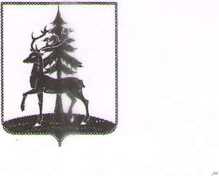 ПОСТАНОВЛЕНИЕАДМИНИСТРАЦИИ ГОРОДСКОГО ОКРУГА ГОРОД ЕЛЕЦЛипецкой области Российской Федерации_____20.07.2018________                                                                                № _1184__По результатам мониторинга правоприменения нормативных правовых актов администрации городского округа город Елец, учитывая заключение прокуратуры города Ельца, руководствуясь Федеральным законом от 27.07.2010 № 210-ФЗ «Об организации предоставления государственных муниципальных услуг», приказом Минобрнауки России от 13.07.2017 № 656 «Об утверждении примерных положений об организациях отдыха детей и их оздоровления», постановлением администрации города Ельца от 28.10.2011 № 1707 «Об утверждении Порядка разработки и утверждения административных регламентов предоставления муниципальных услуг на территории  городского округа город Елец, Правил проведения экспертизы проектов административных регламентов муниципальных услуг на территории  городского округа город Елец»  (с изменениями  от 19.03.2012  № 396, от 29.12.2012 № 3128, от 18.03.2013 № 354, от 31.07.2014 № 1297, от 10.11.2014 № 1951, от 23.12.2015 № 2126, от 19.05.2016 № 883, от 16.05.2017 № 832, от 10.11.2017 № 1977, от 06.04.2018 № 520), Уставом городского округа город Елец, администрация городского округа город ЕлецПОСТАНОВЛЯЕТ:1.	Признать утратившими силу:- постановление администрации города Ельца от 16.04.2013 № 502 «Об утверждении Административного регламента предоставления муниципальной услуги «Организация отдыха детей в каникулярное время»;- постановление администрации города Ельца от 09.06.2015 № 869 «О внесении изменений в постановление администрации города Ельца от 16.04.2013 № 502 «Об утверждении Административного регламента предоставления муниципальной услуги «Организация отдыха детей в каникулярное время»;- постановление администрации городского округа город Елец от 25.05.2016 № 919 «О внесении изменений в постановление администрации города Ельца от 16.04.2013 № 502 «Об утверждении Административного регламента предоставления муниципальной услуги «Организация отдыха детей в каникулярное время» (с изменениями от 09.06.2015 № 869);- постановление администрации городского округа город Елец от 28.02.2017 № 334 «О внесении изменений в постановление администрации города Ельца от 16.04.2013 № 502 «Об утверждении Административного регламента предоставления муниципальной услуги «Организация отдыха детей в каникулярное время» (с изменениями от 09.06.2015 № 869, от 25.05.2016 № 919).2.	Настоящее постановление вступает в силу со дня его официального опубликования. 3.	Контроль  за  исполнением  настоящего  постановления возложить на  заместителя  главы   администрации  городского  округа  город  Елец Т.Ф. Ромашину.Глава городского округа город Елец                                                  С.А. ПановВоронова Галина Анатольевна2-01-53О признании утратившими силу некоторых постановлений администрации города Ельца, администрации городского округа город Елец